                                                                      Education and Skills Team Plan 2021-22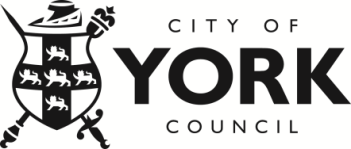 Team: Educational Psychology Service (EPS)     Team Leader: Claire Elsdon        Service Manager: Tina HardmanTo support the local Covid recovery plan (system, service/team, individual)To support the local Covid recovery plan (system, service/team, individual)To support the local Covid recovery plan (system, service/team, individual)To support the local Covid recovery plan (system, service/team, individual)To support the local Covid recovery plan (system, service/team, individual)To support the local Covid recovery plan (system, service/team, individual)Our prioritiesWhat we will do?How we will do it?How we will judge success/outcome measure?By when?Monitoring and review mechanismTo ensure the quality and performance of EP practice Fulfil our statutory duties towards CYPs with EHCPs, in a timely and effective way according to the SEND Code of Practice (2015)EPs will protect and prioritise time for statutory assessments Develop QA process, with supporting template, for statutory advice based on the Joint Professional Liaison Group (JPLG) guidance (2020). Establish and embed QA process through peer and managerial supervision. Refresh focus on Outcomes Framework During staff absence (e.g. maternity/long term sickness) redistribution of EP allocation to ensure essential statutory work will be coveredPart-time EPs will be offered associate work to pick up non-statutory work as additional hoursThe York EPS will provide  high-quality bursary placements for TEPs in order to maintain consistency of staffing levels and capacity to meet statutory duties and to promote recruitment to the Service Improve EP attendance at and contribution to OOA reviews for our most complex CYP (64% for reviews where EP attendance was requested 2019-20) 95% of statutory advice submitted on timeStatutory advice focuses on needs, provision and outcomes and promotes the voice of the child/family. Biennial surveys to settings and parents/carers indicate positive evaluations 75% of OOA reviews are attended by EPSept 2022Percentage of statutory advice submitted on time over time will be monitored QA process for statutory advice shows it is compliant with JPLG guidance (2020) and Code of Practice (2015)Outcomes framework (2020) incorporated into statutory advice template PEP active in ongoing monthly multi-agency audit of EHCPsFeedback sought on the quality of the EHCNA assessment advice/report written by the EP as part of the “How Well Did We Do – Education, Health and Care Needs Assessment and Plan’ questionnaire to parents/carersData from schools/settings surveys indicates that: schools agree that their allocation of EP time has been used efficiently: schools agree that the EP has contributed to facilitating positive outcomes for CYPData from parent/carer surveys indicates that parents are ‘satisfied’ or ‘extremely satisfied’ with EP involvement.To ensure the quality and performance of EP practice Ensure that ELSA training and ongoing support to practising ELSAs meets the minimum standards set by the National ELSA NetworkCluster-based ELSA Support groups will be half-termlyA register of ELSAs will be maintained and ELSAs not attending regular support groups will be de-registered in order to ensure safe practiceAdministrative processes around ELSA support groups will be streamlined and supported by WDU/use of MyLOImproved and consistent attendance at ELSA support groupsSept 2022ELSA support groups delivered in every cluster plus secondary ELSA support group every half term Review of register/MyLO records shows improved attendanceSummative evaluation of support groups e.g. via MyLO/Survey Monkey indicates satisfaction with ELSA support groupsTo ensure the quality and performance of EP practice Develop a tool with which the views of CYP regarding the service received from the EPS and the impact of that service can be gatheredResearch by EP working party Collaboration with Participation Officer and Access4All groupTrialling and evaluation of tool(s)Feedback from CYP captures their views on nature and quality of EP service (professional skills) and impact.System established for routinely gathering CYP views Sept 2022Tool developed2.  To offer targeted support to improve outcomes of Children and Young People with SEND and/or Children and Young People in Care /Custody To deliver a commissioned project with the Virtual School to increase the knowledge and practice of secondary school staff around trauma informed approaches For EPs to access external training on Emotion Coaching, which will enhance professional practice and support to schoolsTo promote Emotion Coaching as an approach to supporting CYP with SEMH EP for CYPIC to lead and provide 1 day per week to the project. Potential for other EPs to deliver via additional hours commissioned by the VSEstablish training model, costed with finance supportEP for CYPIC to support and supervise the Virtual School LAWW Resources and supplementary training packages offeredEPs will attend CPD on Emotion Coaching (autumn 2021)Take up of training offer by secondary schoolsPositive evaluations of trainingProduction of school case study with at least one school Sept 2022Training model established and take up is >80%School staff feel more confident and competent in implementing trauma informed practicesTake up and positive evaluations shared with the Virtual School as commissionerEvaluations and case study presented to key staff from schools to help promote the impact of the projectEmotion Coaching training attended by EPs and evaluated positively2.  To offer targeted support to improve outcomes of Children and Young People with SEND and/or Children and Young People in Care /Custody To enhance knowledge and practice in schools to manage Emotionally-based school avoidance (EBSA)To develop and deliver a training package on EBSA through EP Traded ServicesTo develop a suite of leaflets: for school staff, parents/carers and CYP Knowledge and recommendations re. EBSA  included in EP reportsTake up of training offer by schools and settings.Positive evaluations of trainingPositive feedback on leafletsApril 2022School staff, parents/carers and CYP have increased knowledge of EBSA and can use this to manage it more confidently and increase school attendanceTake up and positive evaluations of training2.  To offer targeted support to improve outcomes of Children and Young People with SEND and/or Children and Young People in Care /Custody To explore the form and content of an EP Service policy on equalitiesEstablish equalities working partyEstablishment of shared understanding of breadth of equalities policyDevelopment of equalities policy has commencedSept 2022Consensus re. form and content of policy reachedQuorate working party established3. To demonstrate how we are developing and embedding new ways of working post Covid  –  adapting practice to be integrated, systemic, flexible, evidence-informed and outcomes-focusedEPs will offer schools and families a choice of method of service delivery to suit their needs i.e. face to face or virtual EPs will increase their knowledge and use of online resources and assessment tools EPs will be proficient in using a wide range of platforms (WhatsApp, Microsoft Teams, Skype, Attend Anywhere, Zoom)Consistent approach across team e.g. SEN planning meetings, OOA reviews, some team meetings to be held/attended virtuallyUse of Risk Assessments and checklists to ensure staff feel safe delivering face to face casework, training etc. as we adapt to life with Covid. Team meeting to discuss lessons learned’ from Covid (June 2021)Shared PDR target focusing on adapting practice  Online assessment tools will be integrated into EP practiceDevelopment of policy/protocol re. use of virtual assessment tools to ensure they are being used safely and appropriately Positive engagement with families and staff EPs feel confident and safe to offer a range of service delivery methods Sept 2022EPs all achieve team PDR target to adapt practice to remote workingData from parent/carer surveys indicates that parents are ‘satisfied’ or ‘extremely satisfied’ with EP involvement.Data from schools/settings surveys indicates that: schools agree that their allocation of EP time has been used efficiently: schools agree that the EP has contributed to facilitating positive outcomes for CYP3. To demonstrate how we are developing and embedding new ways of working post Covid  –  adapting practice to be integrated, systemic, flexible, evidence-informed and outcomes-focusedRelaunch the EPS traded training offerTraded Services offer will be expanded to include virtual modes of delivery of trainingExplore delivery of at least one training course via webinar/e-module Offer face to face training whist adhering to government guidance (e.g. ELSA)Take up of training offer by schools and settingsPositive evaluationsSept 2022Training delivered safely (in line with government guidance) and is well attended 80% of evaluations are good or better.3. To demonstrate how we are developing and embedding new ways of working post Covid  –  adapting practice to be integrated, systemic, flexible, evidence-informed and outcomes-focusedEmbed EP Helpline as part of core offerUndertake evaluation ‘one year on’, to include feedback from parents/carers (June 2021)Share results of evaluation with EP team to inform practice going forwardImplementation of action plan based on evaluation of trial yearPositive evaluation from parents/carersTake up is averaging  at least 2 callers per sessionDec 2021Summative evaluation of first year of running the EP Helpline (June 2021) Take up demonstrates it is seen as a helpful resource 